ACTIVIDAD SEMINARIO DE FORMACIÓN STEAM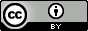 TÍTULO: Robótica en InfantilCURSO:    2019 - 20                                   TEMPORALIZACIÓN: Octubre 2019 – Mayo 2020OBJETIVOSAtención focalizada y conjunta. Percepción visual.  Orientación espacial. Lateralidad. Coordinación oculo manual. Aprendizaje colaborativo. Ampliación de vocabulario.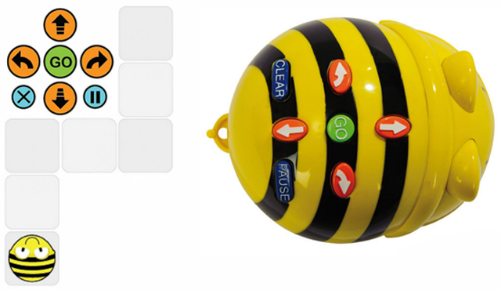 CONTENIDOSConceptos espaciales. Colores. Conocimiento de útiles de pintura. Identificación de pintores. Apreciación de obras de arte. Iniciación a la robótica.MATERIALESRobots. Panel/tapiz dividido en 16 cuadriculas. 4 fotos de salas de museos cada una de un color. 4 fotos de pintores. 4 fotos de cuadros de esos pintores. 4 fotos o pictos de utensilios de pintura.  Tarjetas con indicaciones para que los alumnos jueguen.MATERIALESRobots. Panel/tapiz dividido en 16 cuadriculas. 4 fotos de salas de museos cada una de un color. 4 fotos de pintores. 4 fotos de cuadros de esos pintores. 4 fotos o pictos de utensilios de pintura.  Tarjetas con indicaciones para que los alumnos jueguen.DESARROLLO DE LA ACTIVIDADDe manera individual o grupal, los alumnos tendrán que manejar el robot por la superficie del tapiz siguiendo las indicaciones de las tarjetas o del director del juego.  Pueden ser indicaciones de coordenadas espaciales e identificar la cuadrícula en la que caen, pueden ser indicaciones para conseguir un determinado objeto, obra, etc. Pueden relacionarse cuadros con pintores, identificar en que sala está un determinado cuadro, útil, pintor, etc.Las aplicaciones del juego pueden ser muy variadas y adaptarse al nivel de los alumnos tanto de lenguaje, como de conceptos espaciales o contenidos curricularesDESARROLLO DE LA ACTIVIDADDe manera individual o grupal, los alumnos tendrán que manejar el robot por la superficie del tapiz siguiendo las indicaciones de las tarjetas o del director del juego.  Pueden ser indicaciones de coordenadas espaciales e identificar la cuadrícula en la que caen, pueden ser indicaciones para conseguir un determinado objeto, obra, etc. Pueden relacionarse cuadros con pintores, identificar en que sala está un determinado cuadro, útil, pintor, etc.Las aplicaciones del juego pueden ser muy variadas y adaptarse al nivel de los alumnos tanto de lenguaje, como de conceptos espaciales o contenidos curricularesEVALUACIÓN:                    MUY BUENA        BUENA        REGULAR         MALANO SE HA PODIDO APLICAR NI EVALUAR LA ACTIVIDAD.EVALUACIÓN:                    MUY BUENA        BUENA        REGULAR         MALANO SE HA PODIDO APLICAR NI EVALUAR LA ACTIVIDAD.PROPUESTAS DE MEJORATener Tiempo para aplicarlo y poder evaluarlo. PROPUESTAS DE MEJORATener Tiempo para aplicarlo y poder evaluarlo. 